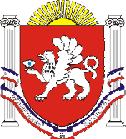 РЕСПУБЛИКА    КРЫМРАЗДОЛЬНЕНСКИЙ  РАЙОНАДМИНИСТРАЦИЯ   КОВЫЛЬНОВСКОГО  СЕЛЬСКОГО ПОСЕЛЕНИЯПОСТАНОВЛЕНИЕ     23 апреля    2018 г.                             с. Ковыльное                                           № 60 «Об утверждении административного регламента предоставления муниципальной услуги «Признание жилых домов блокированной застройкой на территории Ковыльновского сельского поселения Раздольненского района Республики Крым»В соответствии с пунктом 4 части 1 статьи 11 Федерального закона от 29.11.2014 г. № 377-ФЗ «О развитии Крымского федерального округа и свободной экономической зоне на территориях Республики Крым и города федерального значения Севастополя», Постановлением Правительства Российской Федерации от 16.05.2011 г. № 373 «О разработке и утверждении административных регламентов исполнения	государственных	функций	и	административных	регламентов предоставления государственных услуг», Постановлением Совета министров Республики Крым от 07.10.2014 г. № 369 «О разработке и утверждении административных	регламентов	предоставления	государственных	услуг исполнительными     органами      государственной      власти	Республики     Крым»,принимая во внимание заключение прокуратуры Раздольненского района от 19.03.2018  № 21-2018ПОСТАНОВЛЯЮ:1. Утвердить прилагаемый Административный регламент предоставления Администрацией	Ковыльновского сельского	поселения муниципальной услуги  «Признание жилых домов	блокированной	застройкой на территории Ковыльновского сельского поселения Раздольненского  района Республики Крым».2. Обнародовать данное постановление  путем размещения на информационном стенде Ковыльновского  сельского поселения, расположенном по адресу: с. Ковыльное, ул. 30 лет Победы 5 и на официальном сайте Администрации  Ковыльновского сельского  поселения с сети Интернет  (http://kovilnovskoe-sp.ru/).3. Настоящее постановление вступает в силу со дня его опубликования.4. Контроль за исполнением настоящего постановления оставляю за собой.Председатель Ковыльновского сельскогосовета - глава АдминистрацииКовыльновского сельского поселения				   Ю.Н. Михайленко     Приложение                                                                             к постановлению Администрации                                                                                    Ковыльновского сельского поселения                                                     от   23.04.  2018     №   60Административный регламент предоставления муниципальной услуги «Признание жилых домов блокированной застройкой на территории Ковыльновского сельского поселения Раздольненского района Республики Крым»1. Общие положения Предмет регулирования регламента1.1.	Административный	регламент	предоставления	Администрацией Ковыльновского сельского поселения муниципальной услуги «Признание жилых домов блокированной застройкой на территории Ковыльновского сельского поселения Раздольненского района Республики Крым» (далее - Административный регламент) определяет стандарт предоставления указанной муниципальной услуги и устанавливает сроки и последовательность административных процедур и действий при	осуществлении	муниципальной	услуги	по	признанию     жилых	домов блокированной застройкой (далее также - муниципальная услуга).Круг заявителей1.2. Заявителями, имеющими право на получение муниципальной услуги, являются:- физическое или юридическое лицо, являющееся собственником жилья. Требования к порядку информирования о предоставлении муниципальнойуслуги1.3. Требования к порядку информирования о предоставлении муниципальной услуги:1.3.1. Заявитель может получить информацию о правилах предоставления муниципальной услуги:- непосредственно в Администрации Ковыльновского сельского поселения (далее -Администрация);- с использованием средств телефонной и почтовой связи и электронной почты; - на официальном сайте Администрации в сети Интернет.1.3.2. Информация о месте нахождения и графике работы, а также иных реквизитах Администрации представлена в приложении №1.1.3.3. При ответах на телефонные звонки и устные обращения, должностные лица Администрации подробно и в вежливой (корректной) форме информируют обратившихся по интересующим их вопросам. Ответ на телефонный звонок должен начинаться с информации о наименовании организации, в которую позвонил гражданин, фамилии, имени, отчестве, должности лица, принявшего телефонный звонок.1.3.4. Информация, указанная в подпунктах 1.3.1, 1.3.2, размещается на стендах непосредственно в Администрации.1.3.5. Информация о предоставлении муниципальной услуги должна быть доступна для инвалидов. Специалисты, работающие с инвалидами, проходят инструктирование или обучение	по вопросам, связанным с обеспечением доступности для них социальной, инженерной и транспортной инфраструктур.II. Стандарт предоставления муниципальной услуги Наименование муниципальной услуги2.1.	Муниципальная услуга «Признание жилых домов блокированной застройкой на территории Ковыльновского сельского поселения Раздольненского  района Республики Крым».Наименование органа, предоставляющего муниципальную услугу2.2. Предоставление муниципальной услуги осуществляется Администрацией Ковыльновского сельского поселения Раздольненского района Республики Крым.Результат предоставления муниципальной услуги2.3. Результатом предоставления муниципальной услуги является:- прием заявления об изменении статуса многоквартирного жилого дома на блокированный;- подготовки проекта постановления Администрации Ковыльновского сельского поселения об изменении статуса многоквартирного жилого дома на блокированный;- отказ в изменении статуса многоквартирного жилого дома на блокированный. Срок предоставления муниципальной услуги2.4. Срок предоставления муниципальной услуги - не более 30 дней, с момента представления заявителями заявления и документов, указанных в подпункте 2.6 настоящего Регламента.2.5. Перечень нормативных правовых актов, регулирующих отношения, возникающие в связи с предоставлением муниципальной услуги:- Конституция Российской Федерации;- Жилищный кодекс Российской Федерации;-Федеральный	закон	06.10. 2003 года № 131-ФЗ  « Об общих принципах организации местного самоуправления в Российской Федерации»;	- Закон Республики Крым от 31.07.2014 г. № 38-ЗРК «Об особенностях регулирования имущественных и земельных отношений на территории Республики Крым»;- Устав	муниципального	образования	Ковыльновское сельское поселение Раздольненского  района Республики Крым;- Постановление Совета министров Республики Крым от 07.10 2014 г. № 369 «О разработке и утверждении административных регламентов предоставления государственных услуг исполнительными органами государственной власти Республики Крым». 2.6. Исчерпывающий перечень документов, необходимых в соответствии с нормативными правовыми актами для предоставления муниципальной услуги:2.6.1. В письменной или в форме электронного документа:- заявление о намерении изменения статуса жилого дома с многоквартирного на блокированный;Заявление должно содержать:- при обращении юридического лица: полное и сокращенное название юридического лица в соответствии с учредительными документами, ИНН, юридический и почтовый адрес;- при обращении физического лица: фамилию, имя, отчество, адрес места жительства гражданина;- сведения о жилом доме, в отношении которого Заявитель просит изменить статус жилого дома.2.6.1.2. К заявлению прилагаются:- копия документов на право собственности на жилые помещения; - технический паспорт жилого дома;- топографическая съемка земельного участка масштаба 1:500, на котором расположен жилой дом.2.6.2. С заявителя не вправе требовать:- представления документов и информации или осуществления действий, представление или осуществление которых не предусмотрено нормативными правовыми	актами,	регулирующими	отношения,	возникающие	в	связи	с предоставлением муниципальной услуги;-представления документов и информации, которые находятся в распоряжении органов, предоставляющих муниципальные услуги, иных государственных органов, органов местного самоуправления, организаций в соответствии с нормативными правовыми актами Российской Федерации, нормативными правовыми актами Республики Крым, муниципальными правовыми актами;-	представления	документов,	не	предусмотренных	настоящим административным регламентом.Исчерпывающий перечень оснований для отказа в приеме документов, необходимых для предоставления муниципальной услуги2.7. Оснований для отказа в приеме документов, необходимых для предоставления муниципальной услуги, не имеется.Исчерпывающий перечень оснований для приостановления или отказа в предоставлении муниципальной услуги2.8. Основания для приостановления предоставления муниципальной услуги законодательством не предусмотрены.2.8.1 Основаниями для отказа в предоставлении муниципальной услуги являются:- непредставления определенных пунктом 2.6 административного регламента документов;- представления документов в ненадлежащий орган; - отсутствие признаков блокированной застройки.Перечень услуг, которые являются необходимыми и обязательными для предоставления муниципальной услуги2.9. Дополнительный перечень услуг, которые являются необходимыми и обязательными для предоставления муниципальной услуги, не предусмотрен.Порядок, размер и основания взимания государственной пошлины или иной платы, взимаемой за предоставление муниципальной услуги2.10. Муниципальная услуга предоставляется без взимания государственной пошлины или иной платы.Максимальный срок ожидания в очереди при подаче запроса о предоставлении муниципальной услуги и при получении результата предоставления такой услуги не должен превышать 15 минут.2.11. Время ожидания в очереди для приема у должностного лица, предоставляющего муниципальную услугу не должно превышать 15 минут.Срок и порядок регистрации запроса заявителя о предоставлении муниципальной услуги, в том числе в электронной форме2.12. Срок регистрации запроса заявителя о предоставлении муниципальнойуслуги.Заявление о предоставлении муниципальной услуги и прилагаемые к нему документы регистрируются:- в Администрации Ковыльновского  сельского поселения.В Администрации Ковыльновского сельского поселения заявление с приложением комплекта документов регистрируется в течение 1 рабочего дня с момента его поступления и передается для исполнения должностным лицам Администрации.Должностные лица регистрируют заявление с приложением комплекта документов, необходимых для предоставления муниципальной услуги в течение 1 рабочего дня.Должностное лицо формирует личное дело заявителя и передает для согласования должностному лицу, ответственному за согласование.После согласования документы поступают на исполнение должностному лицу, ответственному за исполнение.Срок исполнения данных административных действий составляет 2 рабочих дня.Запрос заявителя, поступивший в виде электронного обращения на адрес электронной почты, распечатывается должностным лицом, ответственным за прием и регистрацию документов.2.13. Требования к помещениям, в которых предоставляется муниципальная услуга, к месту ожидания и приема заявителей, размещению и оформлению визуальной, текстовой и мультимедийной информации о порядке предоставления такой услуги.2.13.1.	Помещения, предназначенные для предоставления муниципальной услуги, должны соответствовать санитарно-эпидемиологическим правилам и нормативам, правилам пожарной безопасности, нормам охраны труда.2.13.2.	Рабочие места специалистов для предоставления муниципальной услуги оборудуются телефоном, компьютером с возможностью печати и другой оргтехникой, позволяющей своевременно и в полном объеме организовать оказание муниципальной услуги.2.13.3. Должностные лица, осуществляющие прием, обеспечиваются личными настольными табличками.2.13.4. Места для приема заявителей должны быть снабжены стулом, иметь место для письма и раскладки документов.2.13.5. В целях обеспечения конфиденциальности сведений о заявителе одним должностным лицом одновременно ведется прием только одного заявителя. Одновременный прием двух и более заявителей не допускается.2.13.6. Места ожидания оборудуются стульями и столами для возможности оформления документов.2.13.7. Места для информирования и заполнения необходимых документов оборудуются информационными стендами, стульями и столами либо стойками для оформления документов.2.13.8. Информационные стенды о порядке предоставления муниципальной услуги должны содержать информацию, указанную в пункте 1.3 настоящего административного регламента.Показатели доступности и качества предоставления муниципальной услуги 2.14. Показателями оценки доступности услуги являются:- транспортная доступность к местам предоставления услуги (не более 10 минут ходьбы от остановки общественного транспорта);- размещение информации о порядке предоставления услуги на Едином портале государственных и муниципальных услуг;- размещение информации о порядке предоставления услуги на официальном сайте Администрации Ковыльновского сельского поселения;- оказание персоналом учреждения помощи инвалидам в посадке в транспортное средство и высадке из него перед входом в учреждение, в том числе с использованием кресла-коляски;- беспрепятственный вход инвалидов в учреждение и выход из него;- возможность самостоятельного передвижения инвалидов по территории учреждения;- сопровождение инвалидов, имеющих стойкие расстройства функции зрения и самостоятельного передвижения, и оказания им помощи на территории учреждения;-	надлежащее	размещение	оборудования	и	носителей	информации, необходимых	для     обеспечения     беспрепятственного     доступа     инвалидов	в учреждение и к услугам, с учетом ограничений их жизнедеятельности;- дублирование необходимой для инвалидов звуковой и зрительной информации, а также надписей, знаков и иной текстовой и графической информации знаками, выполненными рельефно-точечным шрифтом брайля;- допуск в учреждение сурдопереводчика и тифлосурдопереводчика;- допуск в учреждение собаки-проводника при наличии документа, подтверждающего ее специальное обучение и выдаваемого по форме и в порядке, которые	определяются	федеральным	органом	исполнительной	власти, осуществляющим функции по выработке и реализации государственной политики и нормативно-правовому регулированию в сфере социальной защиты населения;- предоставление, при необходимости, услуги по месту жительства инвалида или в дистанционном режиме;- оказание должностными лицами учреждения иной необходимой инвалидам помощи в преодолении барьеров, мешающих в получении ими услуг наравне с другими лицами.На стоянке должны быть предусмотрены места для парковки специальных транспортных средств инвалидов (не менее 10 процентов). За пользование парковочным местом плата не взимается.2.14.1. Показателями оценки качества предоставления муниципальной услуги являются:- количество взаимодействий заявителя с должностными лицами при предоставлении муниципальной услуги (не более двух раз);- соблюдение срока предоставления услуги;- соблюдение сроков ожидания в очереди при предоставлении услуги (неболее 15 минут);- возможность получения информации о ходе предоставления муниципальной услуги по телефону в Администрации Ковыльновского сельского поселения;- возможность приема документов в «МФЦ»;- отсутствие поданных в установленном порядке жалоб на решения или действия (бездействие), принятые или осуществленные при предоставлении услуги.2.15.	Иные	требования,	в	том	числе	учитывающие	особенности предоставления муниципальной услуги в многофункциональных центрах (далее -«МФЦ») и особенности предоставления муниципальной услуги в электронной форме.2.15.1. Предоставление муниципальной услуги в «МФЦ» осуществляется при наличии соглашения о взаимодействии между Администрацией Ковыльновского сельского поселения и государственным учреждением «Многофункциональный центр предоставления государственных и муниципальных услуг» (далее -соглашение о взаимодействии).Предоставление муниципальной услуги в «МФЦ» осуществляется по принципу «одного окна», в соответствии с которым предоставление муниципальной услуги	осуществляется	после	однократного	обращения	заявителя	с соответствующим запросом, а взаимодействие с Администрацией Ковыльновского сельского поселения, предоставляющей муниципальную услугу, осуществляется многофункциональным	центром     без	участия     заявителя	в     соответствии	с нормативными правовыми актами и соглашением о взаимодействии.2.15.2. Предоставление муниципальной услуги в электронной форме, в том числе взаимодействие органов, предоставляющих государственные услуги, органов, предоставляющих	муниципальные	услуги,	организаций,	организующих предоставление     государственных     и     муниципальных	услуг,     и	заявителей, осуществляется на базе информационных систем, включая государственные и муниципальные     информационные     системы,     составляющие     информационно-технологическую и коммуникационную инфраструктуру.III. Состав, последовательность и сроки выполнения административных процедур, требования к порядку их выполнения, в том числе особенности выполнения административных процедур в электронной форме3.1. Исчерпывающий перечень административных процедур: Предоставление муниципальной услуги включает в себя следующиеадминистративные процедуры:3.1.1. Прием и регистрация заявления, заявления в форме электронного документа.3.1.2. Рассмотрение заявления и представленных документов;3.1.3. Принятие решения о признании или об отказе в признании дома блокированным;3.1.4. Выдача или направление заявителю решения о признании или об отказе в признании дома блокированным.3.2. Прием и регистрация письменного обращения, обращения в формеэлектронного документа:Основанием для начала административной процедуры является поступление письменного	обращения,	обращения	в	форме	электронного	документа	в Администрацию.3.2.1. Прием и регистрация заявления, заявления в форме электронного документа осуществляет уполномоченное должностное лицо Администрации.При приеме письменного заявления проверяется правильность его адресации и доставки, целостность конвертов и, после вскрытия, наличие приложений к заявлению, количество листов приложений. При отсутствии в письменном заявлении адреса отправителя конверт прилагается к документу. Ошибочно доставленная корреспонденция пересылается отправителю или по назначению.3.2.2.	Заявление	в	форме	электронного	документа	принимается уполномоченным	должностным       лицом	Администрации с использованием специализированного программного обеспечения.Регистрация обращения осуществляется в соответствии с подразделом 2.12 раздела 2 настоящего Административного регламента.Результат	административной	процедуры	-	регистрация	поступившего заявления и необходимых к нему документов.3.3. Рассмотрение заявления и представленных документов:3.3.1. Основанием для начала административной процедуры рассмотрения заявления и представленных документов является регистрация письменного заявления,	заявления	в	форме	электронного	документа,	поступившего	в Администрацию.3.3.2.	Рассмотрение	заявления	в	Администрации	осуществляет соответствующее должностное лицо, предоставляющее муниципальную услугу.3.3.3. Заявление рассматриваются в сроки, установленные подразделом 2.4 раздела II настоящего Административного регламента.3.3.4. Результатом административной процедуры является подготовка проекта решения о признании или об отказе в признании дома блокированным.3.4. Выдача или направление заявителю решения о признании или об отказе в признании дома блокированным:3.4.1.	Основанием для начала административной процедуры является подписание решения о признании или об отказе в признании дома блокированным.3.4.2. Ответственным за исполнение данной административной процедуры является специалист, ответственный за предоставление муниципальной услуги.3.4.4.	Результатом исполнения административной процедуры является направление заявителю документа по почте, подтверждающего принятие решения о признании или об отказе в признании дома блокированным.IV. Формы контроля за предоставлением муниципальной услуги Порядок осуществления текущего контроля за соблюдением и исполнениемответственными должностными лицами положений регламента и иных нормативных правовых актов, устанавливающих требования к предоставлению муниципальной услуги, а также принятием ими решений.4.1. Текущий	контроль	за	предоставлением	муниципальной	услуги, предусмотренной	Административным	регламентом, осуществляется руководителями, ответственными за организацию работы по предоставлению муниципальной услуги.	4.2.Предметом контроля являются выявление и устранение нарушений порядка рассмотрения запросов, обращений заявителей, оценка полноты рассмотрения обращений, объективность и тщательность проверки сведений, обоснованность и законность предлагаемых для принятия решений по запросам и обращениям.4.3. При выявлении в ходе текущего контроля нарушений установленного Административным регламентом порядка предоставления муниципальной услуги или	требований	законодательства	Российской	Федерации	руководители, ответственные за организацию работы по предоставлению муниципальной услуги, принимают меры по устранению таких нарушений и направляют уполномоченному должностному лицу Администрации предложения о применении или неприменении мер ответственности лиц, допустивших соответствующие нарушения.Порядок и периодичность осуществления плановых и внеплановых проверок полноты и качества предоставления муниципальной услуги, в том числе порядок и формы контроля за полнотой и качеством предоставления муниципальной услуги4.4. Периодичность осуществления текущего контроля устанавливается Администрацией.Плановые и внеплановые проверки полноты и качества предоставления муниципальной услуги осуществляются путем проведения руководителями, ответственными за организацию работы по предоставлению муниципальной услуги, проверок соблюдения и исполнения специалистами положений Административного регламента, иных нормативных правовых актов Российской Федерации. Проверка также может проводиться по конкретному обращению заявителя.Проверки полноты и качества предоставления муниципальной услуги осуществляются на основании индивидуальных правовых актов (приказов) Администрации.Ответственность должностных лиц за решения и действия (бездействие), принимаемые (осуществляемые) ими в ходе предоставления муниципальной услуги4.5. По результатам проверок в случае выявления нарушений соблюдения положений настоящего Административного регламента и иных нормативных правовых актов, устанавливающих требования к предоставлению муниципальной услуги, виновные должностные лица несут ответственность в соответствии с законодательством Российской Федерации.4.6. Персональная ответственность должностных лиц закрепляется в их должностных инструкциях в соответствии с требованиями законодательства Российской Федерации.4.7. Должностное лицо, ответственное за прием запросов, несет персональную ответственность за надлежащие прием и регистрацию запросов, своевременную их передачу в ответственное структурное подразделение Администрации.Должностное лицо, подписавшее выдаваемые сведения, несет персональнуюответственность за актуальность предоставляемых сведений.Порядок и формы контроля за предоставлением муниципальной услуги, в том числе со стороны граждан, их объединений и организаций4.8. Контроль за исполнением Административного регламента со стороны граждан, их объединений и организаций является самостоятельной формой контроля и осуществляется путем направления обращений в Администрацию, а также путем обжалования действий (бездействия) и решений, осуществляемых (принятых) в ходе исполнения Административного регламента.4.9. Граждане, их объединения и организации могут сообщить о всех результатах контроля за предоставлением муниципальной услуги через личный кабинет пользователя на Едином портале.V. Досудебный (внесудебный) порядок обжалования решений и действий (бездействия) Администрации, а также ее должностных лиц5.1.	Заявитель вправе обжаловать действия (бездействие) и решения, осуществляемые (принятые) в ходе предоставления муниципальной услуги (далее -жалоба), в том числе в следующих случаях:нарушение срока регистрации Запроса заявителя; нарушение срока предоставления муниципальной услуги;требование у заявителя документов, не предусмотренных нормативными правовыми	актами	Российской	Федерации,	в	том	числе	настоящим Административным регламентом;отказ	в	приеме	документов,	предоставление	которых	предусмотрено нормативными правовыми актами Российской Федерации, в том числе настоящим Административным регламентом для предоставления муниципальной услуги, у заявителя;отказ в предоставлении муниципальной услуги, если основания отказа не предусмотрены федеральными законами и принятыми в соответствии с ними иными нормативными правовыми актами Российской Федерации;затребование с заявителя при предоставлении муниципальной услуги платы, не предусмотренной нормативными правовыми актами Российской Федерации;отказ должностного лица Администрации в исправлении допущенных опечаток и ошибок в выданных в результате предоставления муниципальной услуги документах либо нарушение установленного срока таких исправлений.5.2. Жалоба подается в письменной форме на бумажном носителе по почте либо в электронной форме с использованием Единого портала и должна содержать:наименование	органа,	предоставляющего	муниципальную	услугу, должностного лица органа, предоставляющего муниципальную услугу, решения и действия (бездействие) которых обжалуются;фамилию, имя, отчество (при наличии), сведения о месте жительства заявителя - физического лица, а также номер (номера) контактного телефона, адрес (адреса) электронной почты (при наличии) и почтовый адрес, по которым должен быть направлен ответ заявителю;сведения об обжалуемых решениях и действиях (бездействии) органа, предоставляющего	муниципальную	услугу,	должностного	лица	органа, предоставляющего муниципальную услугу;доводы, на основании которых заявитель не согласен с решением и действием (бездействием) органа, предоставляющего муниципальную услугу, должностного лица органа, предоставляющего муниципальную услугу. Заявителем могут быть представлены документы (при наличии), подтверждающие доводы заявителя, либо их копии.5.3.	Должностные	лица	Администрации	обеспечивают	объективное, всестороннее и своевременное рассмотрение обращения, в случае необходимости - с участием заявителя, направившего жалобу, или его законного представителя;5.4. По результатам рассмотрения жалобы должностные лица Администрации принимают меры, направленные на восстановление или защиту нарушенных прав, свобод и законных интересов заявителя, дают письменный ответ по существу поставленных в жалобе вопросов.5.5. Жалоба, поступившая в Администрацию, рассматривается в течение 15 рабочих дней со дня ее регистрации.5.6. В случае обжалования отказа в приеме документов у заявителя либо в исправлении допущенных опечаток и ошибок или в случае обжалования нарушения установленного срока таких исправлений жалоба рассматривается в течение 5 рабочих дней со дня ее регистрации.5.7. По результатам рассмотрения жалобы Администрация принимает одно из следующих решений:удовлетворяет жалобу, в том числе в форме отмены принятого решения, исправления допущенных опечаток и ошибок в выданных	в результате предоставления муниципальной услуги документах, возврата заявителю денежных средств, взимание которых не предусмотрено нормативными правовыми актами Российской Федерации;отказывает в удовлетворении жалобы.5.8. Не позднее дня, следующего за днем принятия решения, указанного в пункте 5.7 настоящего Административного регламента, заявителю в письменной форме и по желанию заявителя в электронной форме направляется мотивированный ответ о результатах рассмотрения жалобы.5.9. В ходе личного приема, устных консультаций и по телефону заявителю разъясняется право на получение информации и документов, необходимых для обоснования и рассмотрения жалобы, а также информация о порядке подачи и рассмотрения жалобы.5.10. В случае установления в ходе или по результатам рассмотрения жалобы признаков	состава	административного	правонарушения	или	преступления должностное	лицо,     наделенное	полномочиями	по	рассмотрению	жалоб, незамедлительно направляет имеющиеся материалы в органы прокуратуры. Приложение №1к Административному регламенту Общая информация об Администрации  Ковыльновского сельского поселения Раздольненского района Республики КрымГрафик работы администрации  Ковыльновского сельского поселения Раздольненского района Республики КрымПриложение № 2к Административному регламенту                                                             Блок-схемапредоставления муниципальной услуги «Признание жилых домов блокированной застройкой»Обращение заявителя с заявлением и документами в Администрацию ▼Регистрация заявления ▼Рассмотрение письменного заявления, заявления в форме электронного документа▼Выдача или направление заявителю решения о признании или об отказе в признании жилых домов блокированной застройкойПриложение № 3 к Административному регламенту (заявитель)(название и реквизиты документа, удостоверяющего личность гражданина/ учредительные документы, ИНН,юридический и почтовый адрес юридического лица) Адрес жилого дома:______ЗаявлениеПросим Вас изменить статус многоквартирного жилого дома на блокированный жилой домПриложение: (документы)Дата	ПодписьПочтовый адрес для направления корреспонденции296207, Республика Крым, Раздольненский район, с. Ковыльное, ул. 30 лет Победы 5Фактический адрес месторасположения296207, Республика Крым, Раздольненский район, с. Ковыльное ул. 30 лет Победы 5Адрес электронной почты для направления корреспонденцииkovulnoe@razdolnoe.rk.gov.ruТелефон для справок (06553) 99-140Официальный сайт в сети Интернет (если имеется)                     http:/ kovilnovskoe-sp.ru/ ФИО и должность руководителя органаМихайленко Юрий НиколаевичДень неделиЧасы работы (обеденный перерыв)Часы приема гражданПонедельник8.00-17.00 (12.00-13.00)-Вторник8.00-17.00 (12.00-13.00)8.00 – 16.00Среда8.00-17.00 (12.00-13.00)-Четверг8.00-17.00 (12.00-13.00)8.00 – 16.00Пятница8.00-17.00 (12.00-13.00)-СубботаВыходной деньВыходной деньВоскресеньеВыходной деньВыходной день